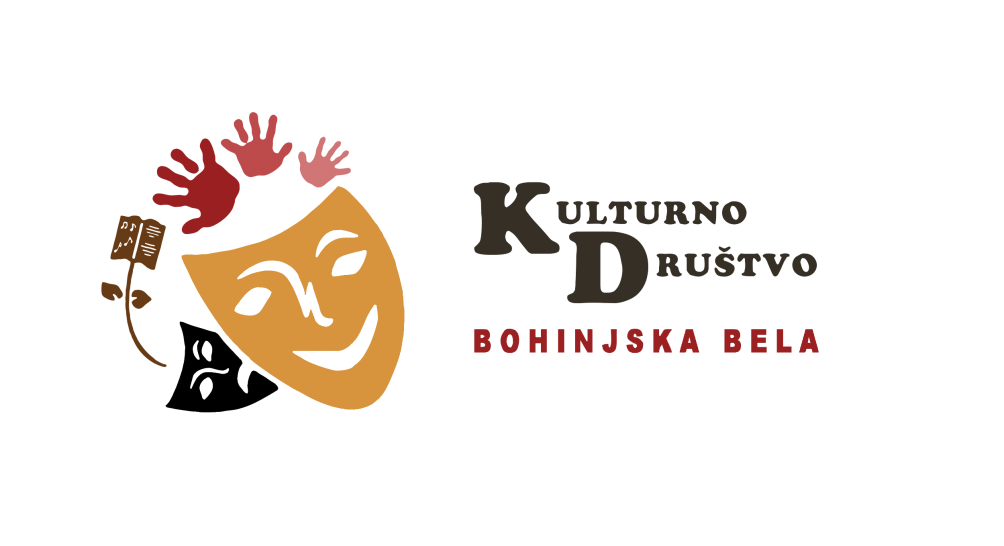                             ABONMA  2019/2020                                                                                                                                   Dragi ljubitelji gledališča!Leto je naokoli in za vas smo pripravili 8. gledališki abonma - tokrat s petimi predstavami.  Cena abonmaja je 30 EUR,  cena posamezne vstopnice za izven  je 8 EUR. Poleg ugodnejše cene vstopnice, ki je prenosljiva, vas izbrani sedež  čaka vso sezono, redno vas obveščamo  o abonmajskih predstavah oziroma o morebitnih spremembah. 12.10.2019 ob 19.30 uriGLEDALIŠKO DRUŠTVO KONTRADA KANAL:  SCAPINOVE ZVIJAČE16.11.2019 ob 19.30 uriKUD STANE SEVER  - RIBNICA  NA POHORJU: BARILLONOVA POROKA11.1.2020 ob 19.30 uriKUD JOŽE STUPNIK – SVEČINA:  ŽIVLJENJE JE VRTILJAK15.2.2020 ob 19.30 uriKD PAVZA – SELNICA OB DRAVI:  MOŽA JE ZATAJILA14.3.2020 ob 19.30 uriDRAMŠPIL -  RIBNICA: KNJIŽNI KLUBVeselimo se ponovnega snidenja in skupnega uživanja v predstavah na odru  Doma krajanov Bohinjska Bela.K vpisu ste vabljeni vsi dosedanji in novi abonenti.kdbohbela@gmail.com; francka.smolej@gmail.com; GSM  031605720 in 031603318; FB 